Mersey Park Primary School Long Term Plan Overview                     Year 4  2017-2018                    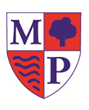 Term/ TopicMathsMathslinksLiteracyHistoryGeographyArt DTComputingSciencePSHEREMusicPEMFLAutumn 1The Ancient GreeksMultiplication (grid method)SubtractionAdditionNumbers and Place ValueProperties of shapeMeasurementCoordinatesPandora’s boxTheseus and the MinotaurDaedelus and Icarus- letter writingPlayscriptsAncient GreeceAthens/SpartaLocating GreeceContinentsSeasAcetate art- paint/ inkSketch battle scenes and artefactsGreek clay tilesDesign, make and evaluate dips and dippersOnline Safety LessonCreate & Share Digital Artefacts - creating a 3D model animation including planning, backdrop, characters, filming and editing.Working ScientificallyAnimals including HumansHealthy EatingNew BeginningsCWPGetting on and Falling OutP4C
Values: Kindness, , Rules/ DemocracyThe BibleCharangaABBA music styles of 70s and 80sMamma MiaGamesRoundersAthleticsGetting to Know You (1)ES 1 (1-4)Autumn 2The Ancient GreeksMultiplication revision of 9x and 6xFractionsPosition and directionAddition and SubtractionDecimals MeasurementMeasurementCreating our Greek MythReport writingStory writngFact files- Greek GodsOrigins of wordsLegacy of Greeks linked to modern dayGreek Pots/urns/platesGreek designs- sketchingGreek theatre masksPaper Plate puppets- GreeksOnline Safety LessonProduce, Edit & Publish Media - experience of presenting their learning as news articles in two contrasting media formats.Working ScientificallyElectricitySchool RulesCWPSafety WeekAnti- Bullying WeekP4CValues: Courage, Thoughtfulness, Tolerance, RemembranceAngelsShepherds storyCharangaFive Gold Rings Christmas musicInvasion GamesTag RugbyDanceAll About Me & You (1)ES1 (5-7)Spanish ChristmasSpring 1Passport to EuropeFactorsMeasurementTimeSubtractionAnglesWord ProblemsTenths and hundredthsKilometres and metresFlags- symmetryCurrency8 compass pointsNarrative- stories from around the worldBiographies on artists- GaudiEurope study- focus on Greece and FrancePhysical features- rivers/ mountainsSpanish artists – Picasso and Gaudi – sketch portraits and buildingsOnline Safety LessonProblem Solving & Real World Technology - using Computer Aided Design tools to create a design for a Bird Box.Working ScientificallyLiving Things and Their HabitatsGoing for GoalsSay No to BullyingCWPP4CValues: Hope, ForgivenessBuddhismRecordersTopic songsCharangaInvasion GamesHockeyGymnastics- FlightGetting to Know You (2)ES1 (8-10)Sharing Stories (1)ES1 (11-12)The Very Hungry CaterpillarSpring 2Passport to EuropeMental addition and subtraction StatisticsPictogramsBar charts and time graphsDividing by 10 and 100Perimeter and area4 figure grid referencesNarrative- stories from around EuropeLetter writing- complaintClimate ComparisonsTime zonesHoliday planningSemi relief papier mache  - mosaicGaudi LizardsMonet and Turner – use of paint techniquesOnline Safety LessonCollecting, Exploring & Recording Data - opportunity to compare real data, create a graph using computers and represent data in a variety of forms.Working ScientificallyLiving Things and Their HabitatsScience WeekGood to be MeCWPP4CValues: Honesty, LibertyEaster- PeterRecordersTopic songsCharangaInvasion GamesFootballDanceSwimmingSharing Stories (2)ES1 (11,14)ES2 (8)Guillermo La GotaSummer 1The Stone Age RoundingProperties of shapesEquivalent fractionsAdding and subtracting fractionsVolume and capacityMoneyComparing decimalsMeasurement through DTAuthor study- Anne FineNon Chronological reportsPower of ReadingEdward TulaneStone Age to Iron Age timelineHunter GatherersBeginnings of farming- development across Stone Age and Iron AgeSkara braeIron Age artDesignsPrinting blocks and press print layersCave paintingBurglar alarm (sound)Online Safety LessonDigital Communications & the Web - of publishing their learning using a safe educational web service.Working ScientificallySoundAnti- Bullying WeekMulti Cultural WeekCWPP4CValues: Responsibility, Perseverance
Democracy,
ResilienceJourneysCharangaLean on meNet and Wall GamesTennisGymnastics- 7 action sequenceFamily, Friends & PetsES1 (13-14)All About Me & You (2)ES2 (12-13)Summer 2The Iron AgeHTU and UWritten methodsDivisionStatisticsBar chartsTime graphsTime graphsAnne Fine- Diary extractsPlay scripts- stone age and CeltsBronze age religionIron age hill fortsFabric Painting designsOnline Safety LessonCoding, Robotics & Gaming - creating their own backgrounds and sprites to build a maze game with timers and points.Working ScientificallyStates of MatterRelationshipsChanges/ Moving onP4CWeekly Circle TimeValues: Respect, Patience, Winning and LosingSpecial PlacesReflect, Rewind, Replay –Handel Beethoven – Moonlight SonataGames- Kwik CricketAthleticsBarnstondale- outdoor pursuitsSports dayRevision & ConsolidationSpanish Buddies Share Day.